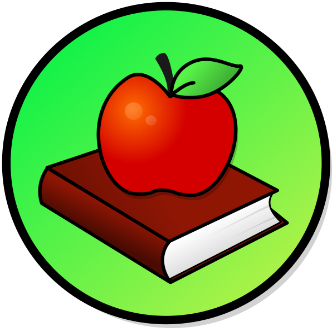 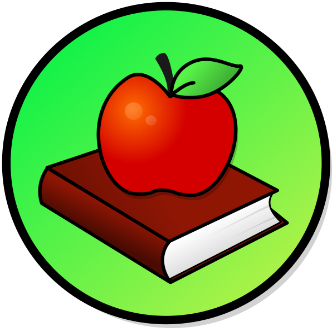 WEEKLY PEEKParent Resources and InformationStandardActivityAt Home ExtensionReading Standard: LAFS.K12. R.1 Reading Key ideas and examining Details.Reading Activity: Read a about plants and flowers and learn how they grow and what it takes to take care of them. Go to the Website: flowerpowerdaily.comScience Standard: SC.K. N Nature of ScienceScience Experiment: Changing Flowers: Use any kind of light flower put it in a clear glass with water, pick out a color of food coloring and put the flower in it. (watch it change colors day by day). Go to the Website: funlarningforkids.comArt Standard: VA.K. S Skills, Technique, and Process.Art Project: Make Origami Birds using any kind and any color paper.  Go to the Website: origami.guide>origami animals 